               First Baptist Christian School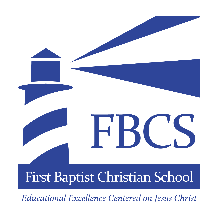 Educational excellence centered on ChristEmployment Application FormDate: (dd/mm/yy) ___________________________________________Church Affiliation: __________________________ (ie. Baptist, Presbyterian, Missionary)PERSONAL INFORMATION Name: ______________________________________   Gender:  M _______ F________ Telephone: ( __)_________________ E-mail address:________________________________Birthdate: (day/month/year) ______________________Nationality/citizenship:__________________________CONTACT INFORMATION:Postal address: _____________________________________________________________________________________________________________________________________________________________Email address: _________________________________________________________________________Telephone: ___________________________________________________________________________CHRISTIAN BACKGROUND AND EXPERIENCE As your employment involves a commitment to both the school and the church, the following questions are very important: 1. Please provide a summary of your salvation experience:  ____________________________________________________________________________________________________________________________________________________________________________________________________________________________________________________________________________________________________________________________________________2. How would you respond to a student asking the question, “How do I become a Christian?” _________________________________________________________________________________________________________________________________________________________________________________________________________________________________________________________PROFESSIONAL INFORMATION 1. University (name, city, country) __________________________________________________________________________________________________________________________________________________________2.  Qualification awarded: _____________________________________________________________________Start date (dd/mm/yy) ________________ Completion date (dd/mm/yy):_________________Subjects studies: ______________________________________________________________________________________________________________________________________________________________________3. Teaching Certificate/License: ______Yes ______No4. Teaching Experience after certification: # of years as per belowPublic School ______Private School _____Christian school ______5. Age groups taught: ______________________________________________________________________6.  Reason for leaving last/present position: ___________________________________________________________________________________ ______________________________________________________________________________________________________________________________________________________________________Have you ever been dismissed from a job or have a contract not renewed? (If yes, please give reason(s).) ________________________________________________________________________________________________________________________________________________________Please outline below why you are interested in a post at First Baptist Christian School.How have your qualifications and experiences prepared you for this teaching position?How have your qualifications and experiences prepared you for this leadership and teaching post?GUIDING PRINCIPLES AT FBCS:We believe that the role of each staff member is to help children reach their God-given potential. Teachers have a significant role in molding and shaping a child for a lifetime.   We subscribe to the educational philosophies that are both student-centered and teacher guided and are based on the three foundational pillars of FBCS “Learn, Serve, Lead”. The learning experience addresses multiple domains of learning-cognitive, affective, behavioral, and spiritual. Learning also encourages growth and development towards complexity in these domains. Emphasis is placed on social aspects of learning so interdependence and engagement in community is valued and practiced. Learning is integrative where hands-on learning, problem solving, and innovation are used as opportunities for students to see their education and life experiences as an integrated whole, and for them to become self-directed learners.We are a supportive, encouraging, diverse school community who demonstrate respect for self, others, and God so that we can serve our families, school, community, churches, and the global community. We lead by adopting a collective leadership approach that does not devalue the hierarchical system of the organization but encourages leaders to interact with each other in a more collaborative manner. This paves the way for succession planning and ensuring the sustainability of the organization. We train and model leadership to our staff and students so that as a community we collectively take responsibility and ownership for the learning process, strategies, assessment, and goals.If appointed, would you be prepared to promote the Christian ethos of the school and follow the guiding principles as stated and outlined above?  	 YES  / NO CHILD PROTECTION/SAFEGUARDINGFirst Baptist Christian School is committed to providing an environment that is a safe place for children and one that will protect them from any abuse when they are involved in school activities.  We adopt these policies and procedures to safeguard the welfare of our children and require successful candidates to provide pre-employment clearance including identity checks, criminal background checks, qualification and employment checks. Criminal history declaration – please tick relevant statement                   I hereby declare that I have NO record of any criminal conviction (s), caution (s) or                    reprimand (s) in ANY Country including any that are now regarded as “spent”, and that I                    have never been and am not currently subject to any investigation with possibility of                    convictions, cautions or reprimands.  I agree to notify the school immediately should                    there be any changes to my current status.                   I declare in good faith, that I am not, nor have I ever been a ‘disqualified’ person as                    defined by any Child protection or working with children legislation.  I declare that I am                    a person of good character, fit to work with children and I am not aware of any                      information that would prevent me from seeking, undertaking, or remaining in child-                   related employment.  I have not previously been removed, or asked to leave, an                    organisation or role (paid or unpaid) because of concerns about my conduct.                   If you have a CRIMINAL RECORD tick this box     PERSONAL REFERENCES Two personal references other than relatives who can provide a character reference in relation to your professional and personal attributes: Name  _____________________________________________________ What capacity has the referee known you?             Tel:_________________________  E-mail:______________________ Name  ______________________________________________________What capacity has the referee known you?            Tel:_________________________ Email: _______________________DECLARATION:I hereby certify that I have read and completed the above application. My answers are true and correct to the best of my knowledge.  I give permission for the school to maintain my photograph on file and to conduct a criminal-court background check on me now and at regular intervals, and to include data on accusations.  If allowed to work with children, I agree to be bound by the policies of First Baptist Christian School.    I hereby authorize all persons, schools, organizations and law enforcement agencies to supply FBCS with any information concerning my character or background in connection with working with children and I release them from liability or damages which may occur as a result of their response to this request.  I understand that if given the position that any misrepresentation made by me in this application shall be considered sufficient cause for my dismissal without advance notice.Signature: ______________________________________ Date: _____________________I hereby confirm there are no reasons I should not be working with childrenYES                    NO  I hereby confirm I am not currently nor have been subject to any disciplinary proceedings relating to conduct deemed reportable by children protection legislation in any Country. This includes misconduct that causes physical or psychological harm to a child, be conduct committed against, with or in the presence of a child.YES                    NO  I hereby confirm I am capable of working with children and adolescents and will not engage in any conduct deemed reportable by child protection legislation.YES                    NO  If answer is NO to any statement, please provide information below:If answer is NO to any statement, please provide information below:If shortlisted for interview, do you give your permission for us to contact your referees before any interviews?If shortlisted for interview, do you give your permission for us to contact your referees before any interviews?If shortlisted for interview, do you give your permission for us to contact your referees before any interviews?Reference 1      Yes      No Reference 2    Yes      No Reference 3    Yes      No Only contact referees after interview if you are the preferred candidate?Only contact referees after interview if you are the preferred candidate?Only contact referees after interview if you are the preferred candidate?Reference 1      Yes      No Reference 2    Yes      No Reference 3    Yes      No 